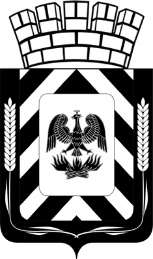 СОВЕТ ДЕПУТАТОВЛЕНИНСКОГО ГОРОДСКОГО ОКРУГА МОСКОВСКОЙ ОБЛАСТИ РЕШЕНИЕО внесении изменений в Решение Совета депутатов муниципального образования сельское поселение Молоковское Ленинского муниципального районаМосковской области от 28.11.2019 г. № 26 «О бюджете муниципального образованиясельское поселение Молоковское Ленинского муниципального районаМосковской области на 2020 год»В соответствии с Бюджетным кодексом российской Федерации, Федеральным законом от 6 октября 2003 № 131-ФЗ «Об общих принципах организации местного самоуправления в Российской Федерации», Совет депутатов Р Е Ш И Л:1. Увеличить бюджет муниципального образования сельское поселение Молоковское Ленинского муниципального района Московской области по расходам на 6 114,0 тысяч рублей. 2. Внести в решение Совета депутатов муниципального образования сельское поселение Молоковское Ленинского муниципального района Московской области от 28.11.2019г. № 26 «О бюджете муниципального образования сельское поселение Молоковское Ленинского муниципального района Московской области на 2020 год» следующие изменения и дополнения:2.1. в пункте 1:-в абзаце 3 цифры «219 058,2» заменить цифрами «225 172,2»;-в абзаце 4 цифры «23 722,4» заменить цифрами «29 836,4».Считать уточненным бюджет муниципального образования сельское поселение Молоковское Ленинского муниципального района Московской области на 2020 год:по доходам –  195 335,8 тысяч рублей,по расходам – 225 172,2 тысяч рублей,с дефицитом – 29 836,4 тысяч рублей.Направить на погашение дефицита бюджета муниципального образования сельское поселение Молоковское Ленинского муниципального района Московской области остатки бюджетных средств на 01.01.2020 года в сумме 29 836,4 тысяч рублей. 2.2. в пункте 14:                                     -в абзаце первом цифры «210 879,8» заменить на цифры «216 993,8»;-в абзаце втором цифры «207 572,8» заменить на цифры «213 686,8».3. Внести изменения в приложения к решению о бюджете:3.1. Приложение № 4 «Источники внутреннего финансирования дефицита бюджета муниципального образования сельское поселение Молоковское Ленинского муниципального района Московской области на 2020 год» изложить в редакции согласно приложению № 1 к настоящему решению.3.2. Приложение № 5 «Ведомственная структура расходов бюджета муниципального образования сельское поселение Молоковское Ленинского муниципального района Московской области на 2020 год» изложить в редакции согласно приложению № 2 к настоящему решению;3.3. Приложение № 6 «Расходы бюджета муниципального образования сельское поселение Молоковское Ленинского муниципального района Московской области на 2020 год по разделам, подразделам, целевым статьям (муниципальным программам сельского поселения Молоковское Ленинского муниципального района и непрограммным направления деятельности), группам и подгруппам видов расходов классификации расходов бюджетов» изложить в редакции согласно приложению № 3 к настоящему решению;3.4. Приложение № 7 «Расходы бюджета муниципального образования сельское поселение Молоковское Ленинского муниципального района Московской области на 2020 год по целевым статьям (муниципальных программам сельского поселения Молоковское и непрограммным направлениям деятельности), группам и подгруппам видов расходов классификации расходов бюджета» изложить в редакции согласно приложению № 4 к настоящему решению.4. Опубликовать настоящее решение в газете «Видновские вести» и разместить в информационно-телекоммуникационной сети Интернет по адресу: http://www.adm-vidnoe.ru. Разослать: в дело -  2 экз., заместителям главы администрации, начальникам управлений (с правом юридического лица), «Видновские вести».Согласовано:Фамилия, имя, отчество                                 Личная подпись, дата                          ПримечаниеКолмогорова Л.В.Благодарящева Г.В.        От21.10.2020№16/8Глава Ленинского городского округаМосковской области                                               А.П. СпасскийПредседатель Совета депутатовЛенинского городского округа                                                      С.Н. Радченко 